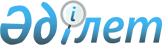 О реорганизации некоторых государственных учрежденийПостановление акимата Атырауской области от 13 сентября 2021 года № 209
      В соответствии со статьями 45, 46 Гражданского кодекса Республики Казахстан, статьями 27, 37 Закона Республики Казахстан "О местном государственном управлении и самоуправлении в Республике Казахстан", статьей 130 Закона Республики Казахстан "О государственном имуществе" акимат Атырауской области ПОСТАНОВЛЯЕТ:
      1. Реорганизовать государственное учреждение "Управление сельского хозяйства Атырауской области" (далее - Учреждение) путем присоединения к нему государственного учреждения "Управление ветеринарии Атырауской области".
      2. Исключен постановлением акимата Атырауской области от 31.10.2023 № 212 (вводится в действие со дня его первого официального опубликования).


      3. Изменить наименования и провести государственную перерегистрацию предприятий согласно приложению 2 к настоящему постановлению.
      4. Утвердить передаточный акт согласно приложению 3 к настоящему постанавлению.
      5. Уполномочить государственное учреждение "Управление финансов Атырауской области" в установленном законодательством порядке утверждать уставы изменивших наименование предприятий, указанных в приложении 2 к настоящему постановлению, и вносить в него изменения и дополнения.
      6. Исключен постановлением акимата Атырауской области от 31.10.2023 № 212 (вводится в действие со дня его первого официального опубликования).


      7. Отменить подпункты 1), 2) пунктов 2, 3 постановления акимата Атырауской области от 6 апреля 2018 года № 71 "О реорганизации государственного учреждения "Управление сельского хозяйства и ветеринарии Атырауской области" и постановление акимата Атырауской области от 21 апреля 2020 года № 60 "О внесении изменений и дополнения в постановление акимата Атырауской области от 6 апреля 2018 года № 71 "О реорганизации государственного учреждения "Управление сельского хозяйства и ветеринарии Атырауской области".
      8. Государственным учреждениям "Управление сельского хозяйства Атырауской области" и "Управление ветеринарии Атырауской области" в установленном законодательством порядке принять меры, вытекающие из настоящего постановления.
      9. Контроль за исполнением настоящего постановления возложить на заместителя акима Атырауской области Нурлыбаева К.Е.
      10. Настоящее постановление вступает в силу со дня его подписания. Положение о государственном учреждении "Управление сельского хозяйства Атырауской области"
      Сноска. Приложение 1 - исключен постановлением акимата Атырауской области от 31.10.2023 № 212 (вводится в действие со дня его первого официального опубликования). Перечень переименуемых предприятий Передаточный акт
      1. В соответствии со статьями 46, 47 Гражданского кодекса Республики Казахстан настоящим актом подтверждаем передачу по правопреемственности всех прав и обязательств с государственного учреждения "Управление Ветеринарии Атырауской области" в государственное учреждение "Управление сельского хозяйства Атырауской области". 
      2. К реорганизованному путем присоединения государственному учреждению "Управление сельского хозяйства Атырауской области" также передаются следующие активы и пассивы по состоянию на 23 августа 2021 года:
      СПИСОК Оборудования, передаваемые с баланса государственного учреждения "Управление ветеринарии Атырауской области" на баланс государственного учреждения "Управление сельского хозяйства Атырауской области"
      Сдал:
      Государственное учреждение "Управление ветеринарии Атырауской области"
      Руководитель: ___________________ Айткалиев А.С.
      Гл.специалист-бухгалтер: ________________ Шайхиев А.М.
      Принял:
      Государственное учреждение "Управление сельского хозяства Атырауской области"
      И.о.руководителя: ___________________ Әміров Т.Б.
      Руководитель отдела: ________________ Султангалиева А.М.
					© 2012. РГП на ПХВ «Институт законодательства и правовой информации Республики Казахстан» Министерства юстиции Республики Казахстан
				
      Аким области

Досмухамбетов М.
Приложение 1 
к постановлению акимата Атырауской области 
от 13 сентября 2021 года № 209Утвержден
постановлением акимата Атырауской области 
от 13 сентября 2021 года № 209Приложение 2к постановлению акимата
Атырауской области 
от 13 сентября 2021 года № 209
№
Действующее наименование предприятий
Измененное наименование предприятий
1
Коммунальное государственное предприятие на праве хозяйственного ведения "Атырауская городская ветеринарная станция Управления ветеринарии Атырауской области"
Коммунальное государственное предприятие на праве хозяйственного ведения "Атырауская городская ветеринарная станция Управления сельского хозяйства Атырауской области"
2
Коммунальное государственное предприятие на праве хозяйственного ведения "Жылыойская районная ветеринарная станция Управления ветеринарии Атырауской области"
Коммунальное государственное предприятие на праве хозяйственного ведения "Жылыойская районная ветеринарная станция Управления сельского хозяйства Атырауской области"
3
Коммунальное государственное предприятие на праве хозяйственного ведения "Индерская районная ветеринарная станция Управления ветеринарии Атырауской области"
Коммунальное государственное предприятие на праве хозяйственного ведения "Индерская районная ветеринарная станция Управления сельского хозяйства Атырауской области"
4
Коммунальное государственное предприятие на праве хозяйственного ведения "Исатайская районная ветеринарная станция Управления ветеринарии Атырауской области"
Коммунальное государственное предприятие на праве хозяйственного ведения "Исатайская районная ветеринарная станция Управления сельского хозяйства Атырауской области"
5
Коммунальное государственное предприятие на праве хозяйственного ведения "Курмангазинская районная ветеринарная станция Управления ветеринарии Атырауской области"
Коммунальное государственное предприятие на праве хозяйственного ведения "Курмангазинская районная ветеринарная станция Управления сельского хозяйства Атырауской области"
6
Коммунальное государственное предприятие на праве хозяйственного ведения "Кызылкогинская районная ветеринарная станция Управления ветеринарии Атырауской области"
Коммунальное государственное предприятие на праве хозяйственного ведения "Кызылкогинская районная ветеринарная станция Управления сельского хозяйства Атырауской области"
7
Коммунальное государственное предприятие на праве хозяйственного ведения "Макатская районная ветеринарная станция Управления ветеринарии Атырауской области"
Коммунальное государственное предприятие на праве хозяйственного ведения "Макатская районная ветеринарная станция Управления сельского хозяйства Атырауской области"
8
Коммунальное государственное предприятие на праве хозяйственного ведения "Махамбетская районная ветеринарная станция Управления ветеринарии Атырауской области"
Коммунальное государственное предприятие на праве хозяйственного ведения "Махамбетская районная ветеринарная станция Управления сельского хозяйства Атырауской области"Приложение 3
к постановлению акимата Атырауской области 
от 13 сентября 2021 года № 209Утвержден
постановлением акимата Атырауской области 
от 13 сентября 2021 года № 209
Активы
Сумма ( тыс.тенге)
І. Краткосрочные активы
 Денежные средства
010
1 034 650,0
 Краткосрочные финансовые инвестиции
011
 Краткосрочные 
012
 Запасы
013
981,7
Текущие налоговые активы
014
Долгосрочные активы, предназначенные для продажи
015
Прочие краткосрочные активы
016
 Итого краткосрочных активов
100
1 035 631,7
ІІ. Долгосрочные активы
Долгосрочные финансовые инвестиции
020
 Долгосрочная дебиторская задолженность
021
Инвестиции, учитываемые методом долевого участия
022
Инвестиционная недвижимость
023
 Основные средства
024
22 933,2
 Биологические активы
025
 Разведочные и оценочные активы
026
 Нематериальные активы
027
1 770,0
Отложенные налоговые активы
028
Прочие долгосрочные активы
029
Итого долгосрочных активов
200
24 703,2
Баланс (стр.100+стр.200)
1 060 334,9
ІІІ. Краткосрочные обязательства
Краткосрочные финансовые обязательства
030
Обязательства по налогам
031
Обязательства по другим обязательным и добровольным платежам
032
Краткосрочная кредиторская задолженность
033
0,0
Краткосрочные оценочные обязательства
034
Прочие краткосрочные обязательства
035
Итого краткосрочных обязательств
300
0,0
ІV. Долгосрочные обязательства
Долгосрочные финансовые обязательства
040
Долгосрочная кредиторская задолженность
041
Долгосрочные оценочные обязательства
042
Отложенные налоговые обязательства
043
Прочие долгосрочные обязательства
044
Итого долгосрочных обязательств
400
V. Капитал
Уставной капитал
050
Неоплаченный капитал
051
Выкупленные собственные долевые инструменты
052
Эмиссионный доход
053
Резервы
054
Нераспределенная прибыль (непокрытый убыток)
055
Итоговая прибыль (итоговый убыток)
056
Накопленный финансовый результат
412
0,0
Итого чистые активы/капитал
500
0,0
Баланс (стр.100+ стр.200)
1 060 334,9(на 23 августа 2021 года):
Государственное учреждение "Управление ветеринарии Атырауской области"
Государственное учреждение "Управление ветеринарии Атырауской области"
Активы
Здания
0
Машины и оборудования
62
Инструменты, производственный и хозяйственный инвентарь
56
Транспортные средства 
1
Прочие основные средства 
2
Нематериальные активы
6
Все активы
127
Материалы и продукты (тенге)
Хозяйственные товары
236,3
Топливо, горюче-смазочный (ГСМ)
335,8
И другие материалы 
409,6
Все материалы и продукты 
981,7